7.	Automatizované sdílení informací o objednávkách Integrací vnitropodnikových procesů se v šetření rozumí propojování vnitrofiremních informačních systémů za účelem automatizovaného sdílení informací o zadaných a přijatých objednávkách. Data jsou sdílena prostřednictvím jednotného informačního systému (např. ERP, CRM), jednotné databáze (datového skladu) nebo pomocí elektronické výměny dat mezi aplikacemi napříč různými oblastmi firmy. Pozn.: tato kapitola se týká pouze automatizovaného sdílení informací uvnitř firmy, nikoli komunikace firmy navenek s jejími obchodními partnery. Hlavní zjištěníMnoho firem stále využívá ke své činnosti více samostatných informačních systémů (např. jeden pro řízení výroby, jiný pro logistiku, správu majetku, prodej, fakturaci, účetnictví, atd.) místo jednoho integrovaného. Má-li firma různé informační systémy propojeny, dochází mezi nimi k automatizovanému sdílení dat, což velmi usnadňuje, zrychluje a zefektivňuje její výrobní a distribuční procesy. V České republice využívala v lednu 2017 integraci vnitrofiremních informačních systémů více než polovina firem (52 %) s deseti a více zaměstnanci. Míra provázanosti a automatického sdílení dat mezi různými informačními systémy roste s velikostí subjektu a liší se mezi sledovanými odvětvími, což je dáno především povahou vykonávaných činností.Automatizované sdílení informací o přijatých i zadaných objednávkách elektronickou cestou v rámci firemního informačního systému používaly v lednu 2017 nejčastěji velké subjekty (87 %). Malých firem využívajících těchto technologií byla necelá polovina (45 %). V jednotlivých odvětvích se míra integrace vnitrofiremních procesů výrazně liší. V nejvyšší míře je automatizované sdílení informací o objednávkách využíváno ve velkoobchodě a ve zpracovatelském průmyslu – konkrétně v automobilovém průmyslu a mezi firmami zabývajícími se výrobou počítačů a jiných elektrických nebo elektronických zařízení. Ve všech zmíněných odvětvích byl podíl firem využívajících automatizované sdílení informací v lednu 2017 vyšší než 75 %.Informace o přijatých objednávkách jsou dlouhodobě nejčastěji ve firmách integrovány s fakturačním a platebním systém (toto propojení měla v lednu 2017 již téměř polovina firem). Takový informační systém umožňuje vystavovat a hradit faktury nebo může např. upozorňovat na překročení interních platebních limitů.  Více než třetina subjektů (36 %) měla ve stejném období informace o objednávkách současně dostupné v informačním systému pro řízení skladových zásob. Tento systém např. informuje o stavu a pohybu skladových zásob (výrobků, surovin, součástek) a může upozornit na případný nízký stav těchto zásob.Více než 30 % firem pak využívalo propojení údajů o objednávkách s řízením produkce. Tento systém např. automaticky plánuje a upravuje výrobní procesy v souladu s přijímanými objednávkami a dokáže změnit pořadí vyráběných produktů. Bezmála třetina firem měla informace o objednávkách současně dostupné v logistických informačních systémech, které dokáží informovat o termínech vyskladnění, přepravy a dodání objednaného zboží či služeb. V případě potvrzení termínu pak tento systém vyčlení distribuční prostředky (dopravní kapacity).Míru provázanosti a automatického sdílení dat mezi různými informačními systémy firmy lze demonstrovat kombinací odpovědí na čtyři otázky v dotazníku. Ukázalo se, že 22 % firem má údaje o objednávce současně dostupné v jednom nebo ve dvou ze čtyř testovaných typů informačních systémů. 30 % firem pak ve třech nebo ve všech čtyřech propojených informačních systémech, přičemž převažuje model, kdy firmy využívají všechny čtyři testované typy informačních systémů: pro řízení skladových zásob, pro účetnictví, pro řízení výroby nebo služeb a pro řízení distribuce. Nejvyšší míru automatizace prokázaly v lednu 2017 velké firmy a z hlediska převažující ekonomické činnosti především podniky působící ve zpracovatelském průmyslu (59 % firem z tohoto odvětví má údaje o objednávce současně dostupné ve všech 4 testovaných informačních systémech). Z tohoto odvětví vyniká integrací informačních systémů zejména výroba automobilů či výroba elektrických zařízení a strojů. Vysoce provázané a automatizované sdílení dat mají dále firmy zabývající se obchodem (především velkoobchody) a firmy z IT sektoru.Tab. 7.1: Firmy v ČR používající automatizované sdílení dat o objednávkách, leden 2017podíl na celkovém počtu firem v dané velikostní a odvětvové skupině (v %)Graf 7.1: Firmy v ČR používající automatizované sdílení dat o objednávkách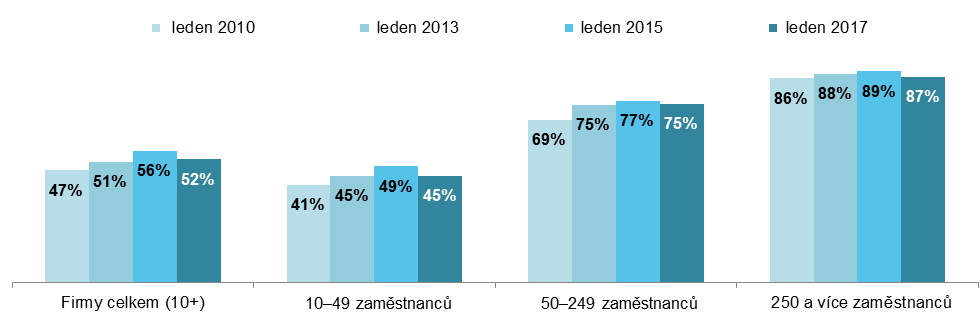 podíl na celkovém počtu firem v dané velikostní a odvětvové skupině v daných letech Graf 7.2: Pokud firma přijme/zadá objednávku, jsou relevantní údaje o ní současně dostupné v: (rozdíly podle vybraných odvětví), leden 2017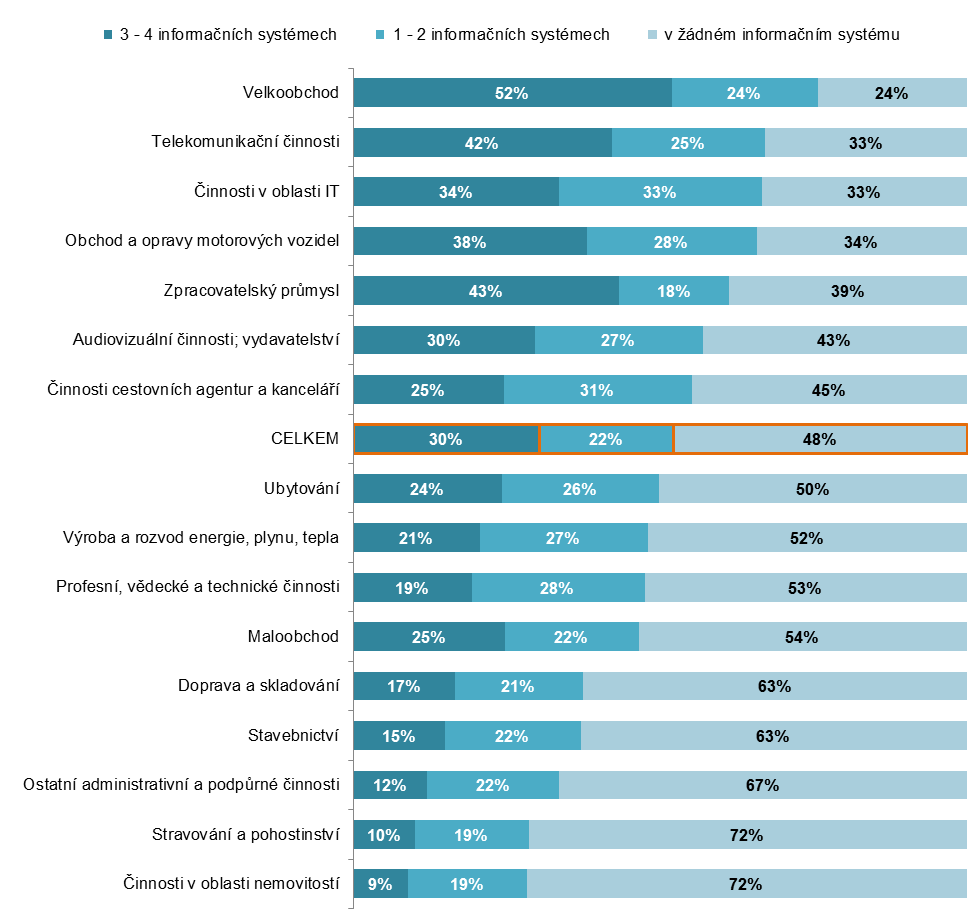 Pozn. v šetření bylo konkrétně zjišťováno používání čtyř informačních systémů: pro řízení skladových zásob, pro účetnictví, pro řízení výroby nebo služeb a pro řízení distribuce (logistiky). Respondenti u každého z nich uváděli, zda jej používají, či nikoli.podíl na celkovém počtu firem v dané odvětvové skupině Zdroj: Český statistický úřad 2017 Celkeminformace o objednávce jsou současně dostupné 
v informačním systému pro:informace o objednávce jsou současně dostupné 
v informačním systému pro:informace o objednávce jsou současně dostupné 
v informačním systému pro:informace o objednávce jsou současně dostupné 
v informačním systému pro:Celkemúčetnictví (fakturace, platby)řízení skladových zásobřízení výroby nebo služebřízení distribuce produktů/ služebPodniky celkem (10+)52,1 46,1 36,3 31,1 31,3 Velikost podniku  10–49 zaměstnanců45,2 39,4 28,9 23,7 24,5   50–249 zaměstnanců75,4 68,4 60,8 56,2 53,5   250 a více zaměstnanců86,7 81,1 76,0 68,7 70,1 Odvětví (ekonomická činnost)  Zpracovatelský průmysl61,2 54,3 49,0 45,9 43,4   Výroba a rozvod energie, plynu, tepla47,9 46,2 32,0 21,2 21,0   Stavebnictví37,0 34,1 18,7 17,8 13,1   Obchod a opravy motorových vozidel65,7 53,4 56,6 37,1 38,4   Velkoobchod75,6 69,9 66,0 41,1 55,0   Maloobchod46,5 36,2 43,1 18,7 23,8   Doprava a skladování37,4 33,0 13,6 15,9 25,4   Ubytování49,8 36,2 32,2 33,6 23,6   Stravování a pohostinství28,5 20,5 18,4 11,8 12,4   Činnosti cestovních agentur a kanceláří55,1 46,2 16,1 34,4 33,6   Audiovizuální činnosti; vydavatelství56,9 49,6 32,5 29,5 33,4   Telekomunikační činnosti67,1 62,7 45,8 42,4 43,6   Činnosti v oblasti IT66,6 60,4 31,4 43,3 35,2   Činnosti v oblasti nemovitostí28,3 26,0 8,5 13,7 10,4   Profesní, vědecké a technické činnosti47,4 44,2 15,6 25,2 20,4   Ostatní administrativní a podpůrné činnosti33,5 30,1 14,6 17,0 12,2 